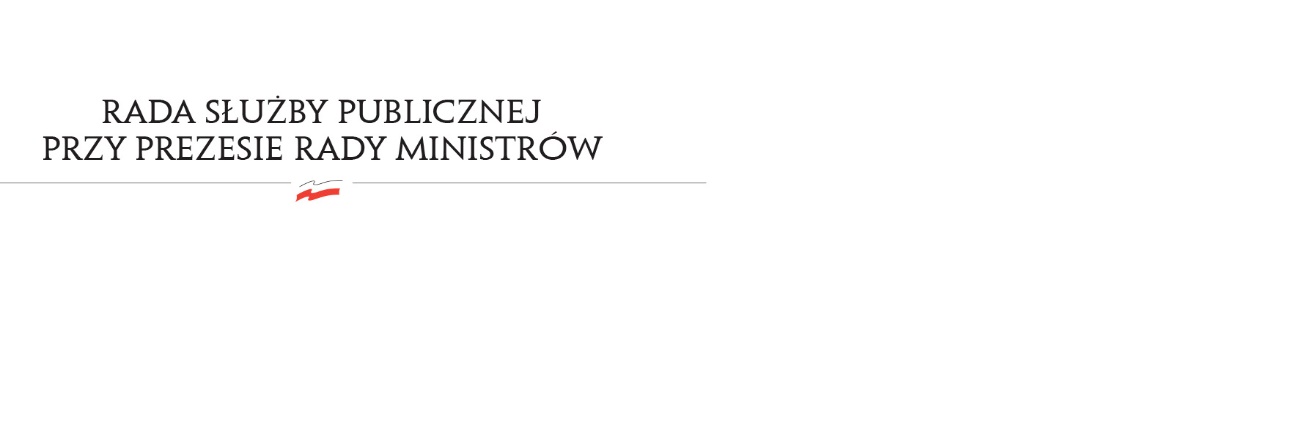 RSP.3613.9.2016.MB	Uchwała nr 9	Rady Służby Publicznejz dnia 17 czerwca 2016 rokuw sprawie: projektu ustawy o zmianie ustawy o Krajowej Szkole Administracji Publicznej 
(przyjęty przez Radę Ministrów 24 maja 2016 r.)Rada Służby Publicznej pozytywnie opiniuje projekt ustawy o zmianie ustawy o Krajowej Szkole Administracji Publicznej (przyjęty przez Radę Ministrów 24 maja 2016).